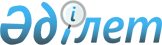 2024 – 2026 жылдарға арналған Жаңаталап ауылдық округінің бюджеті туралыҚызылорда облысы Жалағаш аудандық мәслихатының 2023 жылғы 25 желтоқсандағы № 12-11 шешімі.
      Қазақстан Республикасы Бюджет кодексінің 75-бабының 2-тармағына және "Қазақстан Республикасындағы жергілікті мемлекеттік басқару және өзін-өзі басқару туралы" Қазақстан Республикасы Заңының 6-бабының 2-7-тармағына сәйкес Жалағаш аудандық мәслихаты ШЕШІМ ҚАБЫЛДАДЫ:
      1. 2024 – 2026 жылдарға арналған Жаңаталап ауылдық округінің бюджеті осы шешімнің тиісінше 1, 2 және 3-қосымшаларына сәйкес, оның ішінде 2024 жылға мынадай көлемдерде бекітілсін:
      1) кірістер – 93 697 мың теңге, оның ішінде:
      cалықтық түсімдер – 1 467 мың теңге;
      салықтық емес түсімдер – 0;
      негізгі капиталды сатудан түсетін түсімдер – 765 мың теңге;
      трансферттер түсімдері – 91 465 мың теңге;
      2) шығындар – 94 019,8 мың теңге;
      3) таза бюджеттік кредиттеу – 0;
      бюджеттік кредиттер – 0;
      бюджеттік кредиттерді өтеу – 0;
      4) қаржы активтерімен операциялар бойынша сальдо – 0;
      қаржы активтерін сатып алу – 0;
      мемлекеттің қаржы активтерін сатудан түсетін түсімдер – 0;
      5) бюджет тапшылығы (профициті) – -322,8 мың теңге;
      6) бюджет тапшылығын қаржыландыру (профицитін пайдалану) – 322,8 мың теңге;
      қарыздар түсімі – 0;
      қарыздарды өтеу – 0;
      бюджет қаражатының пайдаланылатын қалдықтары – 322,8 мың теңге.
      Ескерту. 1-тармақ жаңа редакцияда - Қызылорда облысы Жалағаш аудандық мәслихатының 29.05.2024 № 20-9 (01.01.2024 бастап қолданысқа енгізіледі) шешімімен.


      2. 2024 жылға арналған Жаңаталап ауылдық округінің бюджетін атқару процесінде секвестрлеуге жатпайтын бюджеттік бағдарламалар тізбесі 4-қосымшаға сәйкес бекітілсін.
      3. Осы шешім 2024 жылғы 1 қаңтардан бастап қолданысқа енгізіледі. 2024 жылға арналған Жаңаталап ауылдық округінің бюджеті 
      Ескерту. 1-қосымша жаңа редакцияда - Қызылорда облысы Жалағаш аудандық мәслихатының 29.05.2024 № 20-9 (01.01.2024 бастап қолданысқа енгізіледі) шешімімен. 2025 жылға арналған Жаңаталап ауылдық округінің бюджеті  2026 жылға арналған Жаңаталап ауылдық округінің бюджеті  2024 жылға арналған Жаңаталап ауылдық округі бюджетінің секвестрлеуге жатпайтын бюджеттік бағдарламаның тізбесі
					© 2012. Қазақстан Республикасы Әділет министрлігінің «Қазақстан Республикасының Заңнама және құқықтық ақпарат институты» ШЖҚ РМК
				
      Жалағаш аудандық мәслихатының төрағасы 

У.Елеусинов
Жалағаш аудандық мәслихатының
2023 жылғы 25 желтоқсандағы
№ 12-11 шешіміне 1-қосымша
Санаты 
Санаты 
Санаты 
Санаты 
Сомасы,
мың теңге
Сыныбы 
Сыныбы 
Сыныбы 
Сомасы,
мың теңге
Кіші сыныбы
Кіші сыныбы
Сомасы,
мың теңге
Атауы
Кірістер 
93697
1
Салықтық түсiмдер
1467
1
Табыс салығы
270
2
Жеке табыс салығы
270
04
Меншiкке салынатын салықтар
1197
1
Мүлiкке салынатын салықтар
50
3
Жер салығы
6
4
Көлiк кұралдарына салынатын салық
1091
5
Біріңғай жер саалығы
50
2
Салықтық емес түсiмдер
0
06
Басқа да салықтық емес түсiмдер
0
1
Басқа да салықтық емес түсiмдер
0
3
Негізгі капиталды сатудан түсетін түсімдер
765
01
Мемлекеттік мекемелерге бекітілген мемлекеттік мүлікті сату
765
1
Мемлекеттік мекемелерге бекітілген мемлекеттік мүлікті сату
765
4
Трансферттердің түсімдері
91465
02
Мемлекеттік басқарудың жоғарғы тұрған органдарынан түсетін трансферттер
91465
3
Аудандардың (облыстық маңызы бар қаланың) бюджетінен трансферттер
91465
 Функционалдық топ
 Функционалдық топ
 Функционалдық топ
 Функционалдық топ
Сомасы, мың теңге
Бюджеттік бағдарламалардың әкімшісі
Бюджеттік бағдарламалардың әкімшісі
Бюджеттік бағдарламалардың әкімшісі
Сомасы, мың теңге
Бағдарлама 
Бағдарлама 
Сомасы, мың теңге
Атауы
Сомасы, мың теңге
Шығындар
94019,8
01
Жалпы сипаттағы мемлекеттiк қызметтер 
45258,8
124
Аудандық маңызы бар қала, ауыл, кент, ауылдық округ әкімінің аппараты 
45258,8
001
Аудандық маңызы бар қала, ауыл, кент, ауылдық округ әкімінің қызметін қамтамасыз ету жөніндегі қызметтер
43051
022
Мемлекеттік органның күрделі шығыстары
1207,8
032
Ведомостволық бағыныстағы мемлекеттік мекемелердің және ұйымдардың күрделі шығыстары
1000
05
Денсаулық сақтау
45
124
Аудандық маңызы бар қала, ауыл, кент, ауылдық округ әкімінің аппараты 
45
002
Шұғыл жағдайларда сырқаты ауыр адамдарды дәрігерлік көмек көрсететін ең жақын денсаулық сақтау ұйымына дейін жеткізуді ұйымдастыру
45
06
Әлеуметтiк көмек және әлеуметтiк қамсыздандыру
5437
124
Аудандық маңызы бар қала, ауыл, кент, ауылдық округ әкімінің аппараты 
5437
003
Мұқтаж азаматтарға үйде әлеуметтiк көмек көрсету
5437
07
Тұрғын үй-коммуналдық шаруашылық
3300
124
Аудандық маңызы бар қала, ауыл, кент, ауылдық округ әкімінің аппараты 
3300
008
Елді мекендердегі көшелерді жарықтандыру
1300
009
Елдi мекендердiң санитариясын қамтамасыз ету
1000
011
Елді мекендерді абаттандыру мен көгалдандыру 
1000
08
Мәдениет, спорт, туризм және ақпараттык кеңістік
25914
124
Аудандық маңызы бар қала, ауыл, кент, ауылдық округ әкімінің аппараты 
25914
006
Жергілікті деңгейде мәдени-демалыс жұмысын қолдау
25914
12
Көлік және коммуникация
1965
124
Аудандық маңызы бар қала, ауыл, кент, ауылдық округ әкімінің аппараты
1965
045
Аудандык маңызы бар қалаларда, ауылдарда, кенттерде, ауылдық округтерде автомобиль жолдарын күрделі және орташа жөндеу
1965
13
Басқалар 
12100
124
Аудандық маңызы бар қала, ауыл, кент, ауылдық округ әкімінің аппараты 
12100
040
Өңірлерді дамытудың 2025 жылға дейінгі бағдарламасы шеңберінде өңірлерді экономикалық дамытуға жәрдемдесу бойынша шараларды іске асыруға ауылдық елді мекендерді жайластыруды шешуге арналған іс-шараларды іске асыру
12100
Бюджет тапшылығы (профициті)
-322,8
Бюджет тапшылығын қаржыландыру (профицитін пайдалану)
322,8
8
Бюджет қаражатының пайдаланылатын қалдықтары
322,8
1
Бюджет қаражатының бос қалдықтары
322,8Жалағаш аудандық мәслихатының
2023 жылғы 25 желтоқсандағы
№ 12-11 шешіміне 2-қосымша
Санаты 
Санаты 
Санаты 
Санаты 
Сомасы,
мың теңге
Сыныбы 
Сыныбы 
Сыныбы 
Сомасы,
мың теңге
Кіші сыныбы
Кіші сыныбы
Сомасы,
мың теңге
Атауы
Кірістер 
96817
1
Салықтық түсiмдер
1216
1
Табыс салығы
69
2
Жеке табыс салығы
69
04
Меншiкке салынатын салықтар
1147
1
Мүлiкке салынатын салықтар
50
3
Жер салығы
6
4
Көлiк кұралдарына салынатын салық
1091
2
Салықтық емес түсiмдер
0
06
Басқа да салықтық емес түсiмдер
0
1
Басқа да салықтық емес түсiмдер
0
3
Негізгі капиталды сатудан түсетін түсімдер
0
01
Мемлекеттік мекемелерге бекітілген мемлекеттік мүлікті сату
0
1
Мемлекеттік мекемелерге бекітілген мемлекеттік мүлікті сату
0
4
Трансферттердің түсімдері
95601
02
Мемлекеттік басқарудың жоғарғы тұрған органдарынан түсетін трансферттер
95601
3
Аудандардың (облыстық маңызы бар қаланың) бюджетінен трансферттер
95601
 Функционалдық топ
 Функционалдық топ
 Функционалдық топ
 Функционалдық топ
Сомасы, мың теңге
Бюджеттік бағдарламалардың әкімшісі
Бюджеттік бағдарламалардың әкімшісі
Бюджеттік бағдарламалардың әкімшісі
Сомасы, мың теңге
Бағдарлама 
Бағдарлама 
Сомасы, мың теңге
Атауы
Сомасы, мың теңге
Шығындар
96817
01
Жалпы сипаттағы мемлекеттiк қызметтер 
55151
124
Аудандық маңызы бар қала, ауыл, кент, ауылдық округ әкімінің аппараты 
55151
001
Аудандық маңызы бар қала, ауыл, кент, ауылдық округ әкімінің қызметін қамтамасыз ету жөніндегі қызметтер
55151
05
Денсаулық сақтау
45
124
Аудандық маңызы бар қала, ауыл, кент, ауылдық округ әкімінің аппараты 
45
002
Шұғыл жағдайларда сырқаты ауыр адамдарды дәрігерлік көмек көрсететін ең жақын денсаулық сақтау ұйымына дейін жеткізуді ұйымдастыру
45
06
Әлеуметтiк көмек және әлеуметтiк қамсыздандыру
5437
124
Аудандық маңызы бар қала, ауыл, кент, ауылдық округ әкімінің аппараты 
5437
003
Мұқтаж азаматтарға үйде әлеуметтiк көмек көрсету
5437
07
Тұрғын үй-коммуналдық шаруашылық
4500
124
Аудандық маңызы бар қала, ауыл, кент, ауылдық округ әкімінің аппараты 
4500
008
Елді мекендердегі көшелерді жарықтандыру
2500
009
Елдi мекендердiң санитариясын қамтамасыз ету
1000
011
Елді мекендерді абаттандыру мен көгалдандыру 
1000
08
Мәдениет, спорт, туризм және ақпараттык кеңістік
29484
124
Аудандық маңызы бар қала, ауыл, кент, ауылдық округ әкімінің аппараты 
29484
006
Жергілікті деңгейде мәдени-демалыс жұмысын қолдау
29484
13
Басқалар 
2 200
124
Аудандық маңызы бар қала, ауыл, кент, ауылдық округ әкімінің аппараты 
2 200
040
Өңірлерді дамытудың 2025 жылға дейінгі бағдарламасы шеңберінде өңірлерді экономикалық дамытуға жәрдемдесу бойынша шараларды іске асыруға ауылдық елді мекендерді жайластыруды шешуге арналған іс-шараларды іске асыру
2 200
Бюджет тапшылығы (профициті)
-0
Бюджет тапшылығын қаржыландыру (профицитін пайдалану)
0
8
Бюджет қаражатының пайдаланылатын қалдықтары
0
1
Бюджет қаражатының бос қалдықтары
0Жалағаш аудандық мәслихатының
2023 жылғы 25 желтоқсандағы
№ 12-11 шешіміне 3-қосымша
Санаты 
Санаты 
Санаты 
Санаты 
Сомасы,
мың теңге
Сыныбы 
Сыныбы 
Сыныбы 
Сомасы,
мың теңге
Кіші сыныбы
Кіші сыныбы
Сомасы,
мың теңге
Атауы
Кірістер 
96817
1
Салықтық түсiмдер
1216
1
Табыс салығы
69
2
Жеке табыс салығы
69
04
Меншiкке салынатын салықтар
1147
1
Мүлiкке салынатын салықтар
50
3
Жер салығы
6
4
Көлiк кұралдарына салынатын салық
1091
2
Салықтық емес түсiмдер
0
06
Басқа да салықтық емес түсiмдер
0
1
Басқа да салықтық емес түсiмдер
0
3
Негізгі капиталды сатудан түсетін түсімдер
0
01
Мемлекеттік мекемелерге бекітілген мемлекеттік мүлікті сату
0
1
Мемлекеттік мекемелерге бекітілген мемлекеттік мүлікті сату
0
4
Трансферттердің түсімдері
95601
02
Мемлекеттік басқарудың жоғарғы тұрған органдарынан түсетін трансферттер
95601
3
Аудандардың (облыстық маңызы бар қаланың) бюджетінен трансферттер
95601
 Функционалдық топ
 Функционалдық топ
 Функционалдық топ
 Функционалдық топ
Сомасы, мың теңге
Бюджеттік бағдарламалардың әкімшісі
Бюджеттік бағдарламалардың әкімшісі
Бюджеттік бағдарламалардың әкімшісі
Сомасы, мың теңге
Бағдарлама 
Бағдарлама 
Сомасы, мың теңге
Атауы
Сомасы, мың теңге
Шығындар
96817
01
Жалпы сипаттағы мемлекеттiк қызметтер 
55151
124
Аудандық маңызы бар қала, ауыл, кент, ауылдық округ әкімінің аппараты 
55151
001
Аудандық маңызы бар қала, ауыл, кент, ауылдық округ әкімінің қызметін қамтамасыз ету жөніндегі қызметтер
55151
05
Денсаулық сақтау
45
124
Аудандық маңызы бар қала, ауыл, кент, ауылдық округ әкімінің аппараты 
45
002
Шұғыл жағдайларда сырқаты ауыр адамдарды дәрігерлік көмек көрсететін ең жақын денсаулық сақтау ұйымына дейін жеткізуді ұйымдастыру
45
06
Әлеуметтiк көмек және әлеуметтiк қамсыздандыру
5437
124
Аудандық маңызы бар қала, ауыл, кент, ауылдық округ әкімінің аппараты 
5437
003
Мұқтаж азаматтарға үйде әлеуметтiк көмек көрсету
5437
07
Тұрғын үй-коммуналдық шаруашылық
4500
124
Аудандық маңызы бар қала, ауыл, кент, ауылдық округ әкімінің аппараты 
4500
008
Елді мекендердегі көшелерді жарықтандыру
2500
009
Елдi мекендердiң санитариясын қамтамасыз ету
1000
011
Елді мекендерді абаттандыру мен көгалдандыру 
1000
08
Мәдениет, спорт, туризм және ақпараттык кеңістік
29484
124
Аудандық маңызы бар қала, ауыл, кент, ауылдық округ әкімінің аппараты 
29484
006
Жергілікті деңгейде мәдени-демалыс жұмысын қолдау
29484
13
Басқалар 
2 200
124
Аудандық маңызы бар қала, ауыл, кент, ауылдық округ әкімінің аппараты 
2 200
040
Өңірлерді дамытудың 2025 жылға дейінгі бағдарламасы шеңберінде өңірлерді экономикалық дамытуға жәрдемдесу бойынша шараларды іске асыруға ауылдық елді мекендерді жайластыруды шешуге арналған іс-шараларды іске асыру
2 200
Бюджет тапшылығы (профициті)
-0
Бюджет тапшылығын қаржыландыру (профицитін пайдалану)
0
8
Бюджет қаражатының пайдаланылатын қалдықтары
0
1
Бюджет қаражатының бос қалдықтары
0Жалағаш аудандық мәслихатының
2023 жылғы 25 желтоқсандағы
№ 12-11 шешіміне 4-қосымша
Атауы
Денсаулық сақтау
Шұғыл жағдайларда сырқаты ауыр адамдарды дәрігерлік көмек көрсететін ең жақын денсаулық сақтау ұйымына дейін жеткізуді ұйымдастыру